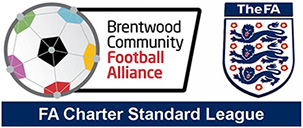 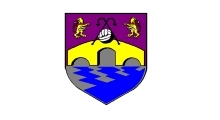 Brentwood Community Football Alliance (BCFA) – ex Chelmsford Youth Football League (CYFL) Development Fund (2023/24)Assistance Grant Application Form (2023/24)Condition/guidance notes of the Assistance Grant.        The Club must be current a member of the BCFA League to apply.Based on the way The FA Invoice, an individual must have paid for the FA’s Course, they in turn must summit they receipt to the club, who must forward it with the application form. The person enrolled for the course must be a registered Club member of your Club on the WGS.The payment, if successful will be paid only into your Candidates account by BACS.Please also see document “Purpose of BCFA ex CYFL Development Fund” for more details.Form completed by Club Secretary, to be sent via email to the CYFL Development Fund Committee (Lesley Smith [lesley.smith@bcfayl.co.uk] and Roger Smith [roger.smith@bcfayl.co.uk])Brentwood Community Football Alliance (BCFA) – ex Chelmsford Youth Football League (CYFL) Development Fund (2023/2024)Assistance Grant Application Form (2023/2024)Your Organisation Application Details: Clubs Name 		___________________________Registered address	___________________________________________________________________Postcode: 		___________________E-mail:     		___________________Name of Club Secretary ___________________________ and contact Telephone No: ______________Number of teams in your Club: 				________________Number of requests made by your club from this Fund   	________________Please provide dates of requests 				________________Please state course and cost of the FA training course you wish to apply a supplement for __________________________________________________________________________________Please Provide the following information: -Date of Course Booked 					__________________________The name of the person who is to undertake the Course	__________________________Contact details of the candidate 				__________________________Candidate’s FAN no						__________________________Please provide Candidate’s account details so BAC Payment can be made, if the application is successfulName on Account	_____________________________________________Account number	_______________Sort Code		_______________Declaration: I declare that I, the Secretary of the ___________________________ Football Club confirm the above details are correct:Signature		_______________________(The application form must be signed and dated by the Club Secretary)